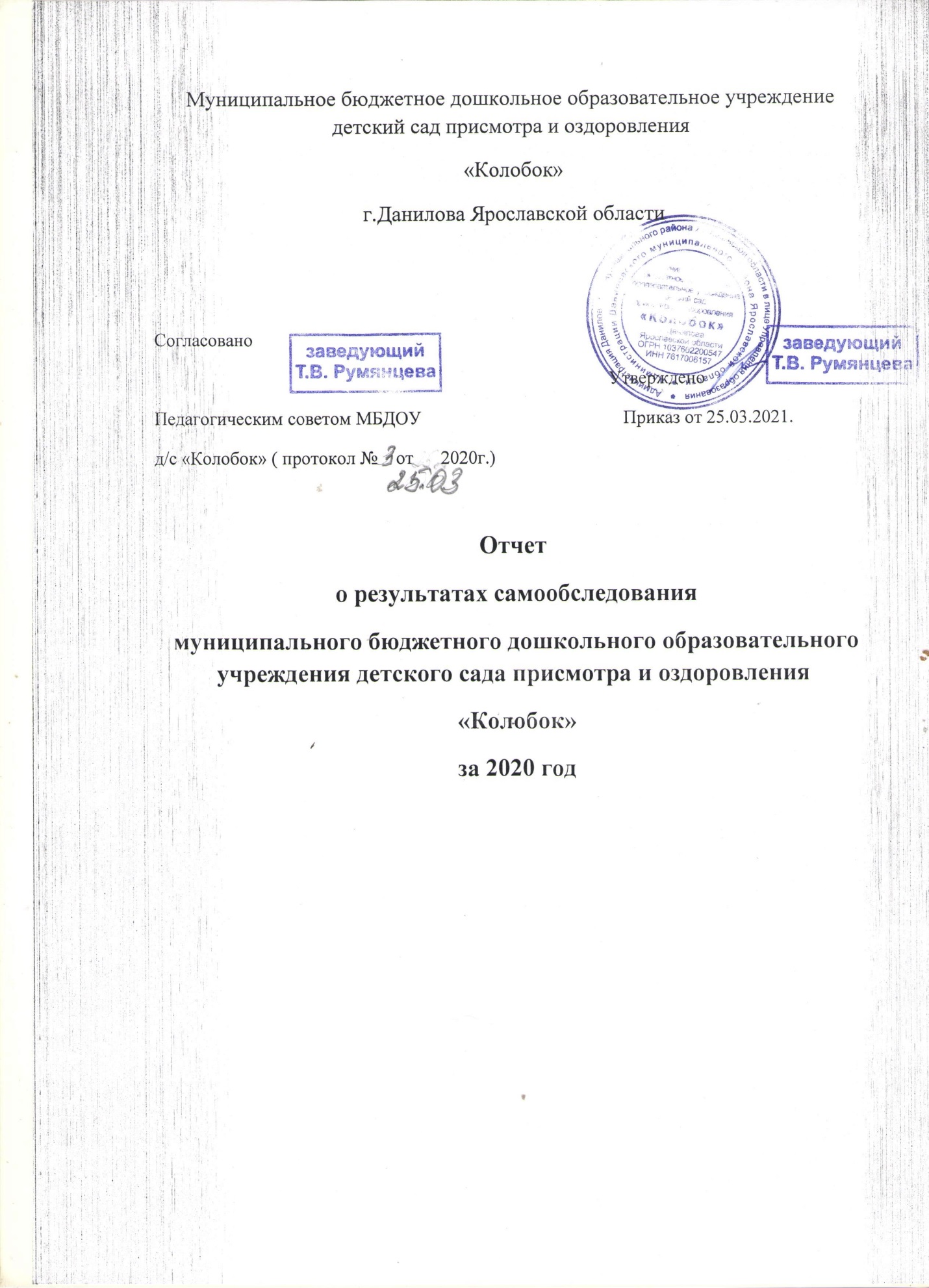 Аналитическая часть I. Общие сведения об образовательной организацииМуниципальное бюджетное дошкольное образовательное учреждение  детский сад присмотра и оздоровления «Колобок» ( далее – детский сад) расположен в  экологически чистой зоне города Данилова: отсутствие промышленных  предприятий, сосновый бор ( 700 м. от д/с), парк «Летний сад» ( 500м.),  парк «Юбилейный (200 м.), три водоёма в шаговой доступности.  Общая площадь детского сада  462 м2. Здание детского сада деревянное с высокими потолками, высоким фундаментом, что способствует хорошему  воздухообмену. Собственная газовая отопительная система позволяет  сохранять комфортный  температурный режим  в течение всего года. В здании функционируют две группы, муниципальное задание –на 32 человека Наполняемость детского сада – 30 человек.Площадь территории детского сада ограждена с 4-х сторон и озеленена . На территории имеются 2 прогулочные  площадки для детей, имеется хозяйственная зона.Режим работы:Пятидневная рабочая неделя1 группа «Цыплята» с 1 г. до 3 л. - с 7.30 до 18.00 ( 10.5 часов) 2 группа «Муравьишки» с 3х до 7 лет - с 7.00 до 19.00    (12 часов) Выходные дни: суббота, воскресенье, праздничные дниустановленные ТК Российской Федерации  от 25 апреля 2014 года ст.112 II.Оценка  системы управления организацииУправление учреждением строится на сочетании принципов единоначалия и коллегиальности. Единоличным исполнительным органом является руководитель – заведующий Управление детским садом осуществляют:      Учредитель;      Заведующий детским садом;      Общее собрание трудового коллектива детского сада;      педагогический совет;      Совет родителей ( законных представителей) воспитанников;Общее собрание Учреждения  Вывод: Проанализировав работу системы управления учреждения и результаты образовательной деятельности, можно сделать вывод, что слаженное взаимодействие, согласованность действий субъектов управления позволяют выйти на высокий уровень качества образовательной услуги и удовлетворенность всех потребителей услуги.Обеспечение качества взаимодействия с родителями, родительской общественностьюВывод: Структура и система управления соответствуют специфике деятельности детского сада.III. Оценка образовательной деятельностиОбразовательная деятельность в детском саду организована в соответствии с Федеральным законом от 29.12.2012 № 273-ФЗ «Об образовании в Российской Федерации», ФГОС дошкольного образования, СанПиН 2.4.1.3049-13 «Санитарноэпидемиологические требования к устройству, содержанию и организации режима работы дошкольных образовательных организаций».Образовательная деятельность ведется на основании утвержденной основной образовательной программы дошкольного учреждения, которая составлена в соответствии с ФГОС дошкольного образования, с учетом примерной образовательной программы дошкольного образования, санитарно-эпидемиологическими правилами и нормативами, с учетом недельной нагрузки.Контингент воспитанников:Группа «Цыплята» (разновозрастная) - дети от 1года до 3 лет, наполняемость – 14детей;Группа «Муравьишки» (разновозрастная) – дети от 3 до 7 лет, наполняемость – 16 детейОбе группы оздоровительной направленности.Результатами освоения основной образовательной программы являются целевые ориентиры дошкольного образования, которые представляют собой социально – нормативные возрастные характеристики возможных достижений ребенка и качество освоения образовательных областей.Воспитательная работаЧтобы выбрать стратегию воспитательной  работы 2020 году проводился анализ состава семей воспитанников.С целью создания единого образовательного пространства развития ребенка в семье и ДОУ разработана технология работы с родителями, которая включает в себя: • адаптационный период: знакомство с ДОУ (договор, экскурсия, знакомство с программой); • выявление потребностей, интересов и возможностей семьи; разработка системы мероприятий и подбор дифференцированных форм работы; • реализация общих мероприятий: родительские собрания, работа студии «Неболейка»,консультационного пункта «Страна Детства»,  театральной студии «Сказкин Дом», благоустройство участков и  групп ДОУ;• дифференцированная работа с семьями с учетом их проблем и с целью профилактики и выявления семей, находящихся в социально опасном положении: посещение ребенка на дому; буклеты с оперативной информацией, консультации педагогов и специалистов ДОУ, беседы. Оценка обеспечения качества и доступности образовательной услуги проводится через мониторинг выполнения муниципального задания, где учитываются финансовыеВывод: Важной составляющей образовательной деятельности детского сада является организация инновационной деятельности, как ресурса повышения качества образования. Вследствие этого осуществляется планирование, организация, руководство и контроль инновационной деятельности детского сада.           Работа МБДОУ в дистанционном режиме в условиях пандемии коронавируса           за 2020 год           Огромные изменения привнесла в работу ДОУ пандемия коронавируса, начавшаяся в             конце  марта 2020 г..             Перестраиваться пришлось и дошкольной системе образования. В сложных условиях             пандемии     коронавируса встала задача по обеспечению бесперебойного эффективного              функционирования  детского сада, необходимо было координировать работу в онлайн          режиме педагогов. Большая работа проводилась по анализу деятельности за год, составлению отчета по самообследованию, подготовке публичного доклада, отчётов за текущий учебный год, перспективы на лето, подготовка документации на следующий учебный год. Кроме того, велась еженедельная работа с сайтом, мониторинг по различным направлениям деятельности. Также в период самоизоляции воспитатели занимались самообразованием и повышением квалификации, участием в вебинарах и марафонах. Работа с детьми осуществлялась в режиме дежурной группы. В связи со сложившейся ситуацией педагогам пришлось искать новые удобные и безопасные формы работы с воспитанниками и их родителями. Педагоги нашего ДОУ практически с первых дней действия мер по профилактике распространения пандемии коронавируса начали проводить занятия в дистанционном режиме. Работа в условиях самоизоляции потребовала от всех педагогов освоения дистанционных технологий, которые были нами недостаточно изучены. В период самоизоляции педагоги детского сада организовывали со своими воспитанниками различные виды образовательной деятельности дистанционно в рамках тематических недель. По рекомендациям педагогов дети совместно с родителями выполняли предложенные заданияпо различным темам.  В период самоизоляции педагоги, родители и дошкольники приняли активное участие во всех районных и внутрисадовых мероприятиях и акциях проводимых в честь празднования 75-летия Великой Победы. Основной целью которого было воспитание у дошкольников патриотических чувств, к Родине, к героям Великой Отечественной войны. Родители дома учили с детьми стихи о войне, видеозапись отправляли в родительскую группу, лучшие из которых затем выставлялись в сети Интернет. Родители вместе с детьми также приняли участие в дистанционной акции «Окна Победы». Все материалы об участии воспитанников в мероприятиях, посвященных празднованию 75 годовщины Победы в ВОВ выставлены сети интернет. Педагоги ДОУ в период самоизоляции регулярно оповещали родителей об эпидемиологической обстановке, оформляли памятки о необходимости оставаться дома, консультировали родителей о необходимости соблюдения правил безопасного поведения в быту и обращения с электроприборами. Вывод:Результаты деятельности ДОУ за 2020 год показали, что основные годовые задачи выполнены, учебный  год был  разнообразным  и многоплановым. Принимая во внимание достигнутые результаты и основные проблемы, с которыми столкнулись сотрудники ДОУ в 2019 - 2020 учебном году, определены  задачи на 2020 - 2021 учебный  год.IV. Оценка функционирования внутренней системы оценки качества образования           Система оценки качества образования в ДОУ является установления соответствия качества дошкольного образования Федеральному государственному образовательному стандарту дошкольного образования.
В целях отслеживания динамики качества образовательных услуг дошкольного учреждения и оценки эффективности управления качеством образования в ДОУ разработано «Положение о внутреннем мониторинге качества образования» и принято решением Педагогического совета. Положение определяет назначение, цели, задачи, примерное содержание, способы осуществления и порядок проведения внутреннего мониторинга качества образования в МБДОУ д.с. «Колобок».          Реализация внутренней системы оценки качества образования осуществляется в ДОУ на основе внутреннего контроля и мониторинга.
Цель контроля: оптимизация и координация работы всех структурных подразделений детского сада для обеспечения качества образовательного процесса. В ДОУ используются эффективные формы контроля:управленческий, медицинский, педагогический,контроль состояния здоровья детей,социологические исследования семей.         Контроль в детском саду начинается с руководителя, проходит через все структурные подразделения и направлен на следующие объекты:охрана и укрепление здоровья воспитанников,воспитательно-образовательный процесс,кадры, аттестация педагога, повышение квалификации,взаимодействие с социумом,административно-хозяйственная и финансовая деятельность,питание детей,техника безопасности и охрана труда работников и жизни воспитанников.        Внутренний контроль в виде плановых проверок осуществляется в соответствии с утвержденным годовым планом, графиком контроля на месяц, который доводится до членов педагогического коллектива. Результаты внутреннего контроля оформляются в виде отчетов, карт наблюдений. Итоговый материал содержит констатацию фактов, выводы предложения. Информация о результатах доводится до работников ДОУ в течение 7 дней с момента завершения проверки. Вопросы контроля рассматриваются на общих собраниях работников, педагогических советах.
    Согласно ФГОС дошкольного образования результаты освоения воспитанниками образовательной программы ДОУ включают в себя: промежуточную оценку как описание динамики развития дошкольников каждой возрастной группы по освоению ими программы; итоговую оценку при выпуске ребенка из ДОУ в школу, которая включает описание развития выпускника ДОУ. В процессе мониторинга исследуются физические, интеллектуальные и личностные качества ребенка путем наблюдений за ребенком, бесед, критериально-ориентированных методик нетестового типа и критериально-ориентированного тестирования и др. В системе мониторинга сочетаются: низко формализованные (наблюдение, беседа и др.), высоко формализованные методы (тесты) проводится педагогом-психологом.
        Двухступенчатая система мониторинга образовательного процесса в ДОУ позволяет своевременно увидеть дошкольников с проблемами в развитии, выявить трудности в освоение ООП ДОУ в каждой конкретной группе, наметить индивидуальную траекторию развития ребенка.
       С целью проведения независимой оценки качества образовательной деятельности в 2020 г. было организовано и проведено анкетирование родителей (законных представителей) по вопросам качества образования, в котором приняло участие 30 человек.
Целью анкетирования стало:выявления удовлетворенности родителей образовательной работой;изучения отношения родителей к работе ДОУ;выявление сильных и слабых сторон работы ДОУ.    Результаты анкетирование родителей показали: родители считают работу детского сада удовлетворительной, условия воспитательно-образовательной работы, присмотра и ухода, режим пребывания ребенка в детском саду, питание.
С целью информирования родителей об организации образовательной деятельности в ДОУ оформлены информационные стенды, проводятся совместные мероприятия детей и родителей, праздники, досуги, совместные образовательные проекты, ведется официальный сайт и страница ВКв сети Интернет.
 
Вывод: Система внутренней оценки качества образования функционирует в соответствии с требованиями действующего законодательства.IV. Оценка материально-технической базыМатериально-техническая база ДОУ включает групповые ячейки, кабинет заведующего, медицинский кабинет ,процедурный кабинет, методический кабинет, кабинет заместителя заведующего по ХЧ, кладовые, пищеблок. Собственная  территория  для прогулок ,дети гуляют на обустроенных площадках .Вывод: Предметно-развивающая среда в ДОУ создается в соответствии с ФГОС ДО и ООП детского сада. Постоянно модернизируется согласно потребностям и возможностям детей и родителей, соответствует всем требованиям безопасности. Групповые комнаты оснащены игровым оборудованием согласно требованиям программы.V. Оценка кадрового обеспечения Вывод: Анализ данных образовательного, стажевого и квалификационного уровня педагогов позволяет оценить ситуацию кадрового обеспечения как стабильную. Значительно повысился уровень методической активности педагогов ДОО. Участие педагогов в работе СМИ позволяет своевременно знакомиться с новинками методической литературы, получать интернет-консультации, обобщать свой педагогический опыт на страницах сайта ДОУ, создавать свои сайты.Заключение         ДОУ функционирует в соответствии с нормативными документами в сфере образования Российской Федерации.        Муниципальное задание по наполняемости учреждения детьми выполнено полностью.        В учреждении созданы условия для сохранения здоровья детей, разработана система физкультурно-оздоровительной работы, ведётся постоянная работа по физическому развитию и воспитанию детей. Все запланированные оздоровительные на 2020 год мероприятия выполнены, воспитательно-оздоровительные и общеукрепляющие мероприятия способствовали выработке разумного отношения у детей к своему организму. В течение года педагоги уделяли большое внимание формированию у детей необходимых культурных и санитарно-гигиенических навыков, умению адаптироваться в постоянно изменяющихся условиях окружающей среды. В ДОУ созданы условия для максимального удовлетворения запросов родителей детей дошкольного возраста по их воспитанию и обучению.       Целостная система образования и психолого-педагогического сопровождения обучающихся, созданная в ДОУ способствует гармоничному развитию и социализации детей. Образовательный процесс  в ДОУ организован  в соответствии с требованиями, предъявляемыми действующим законодательством к дошкольному образованию и направлены на реализацию адаптированных образовательных программ, сохранение и укрепление здоровья обучающихся, предоставление равных возможностей для полноценного развития каждого ребёнка.        Структура и механизм управления ДОУ определяют стабильное функционирование. Демократизация системы управления способствует развитию инициативы участников образовательного процесса (педагогов, родителей (законных представителей), детей.        МБДОУ детский сад присмотра и оздоровления «Колобок» полностью укомплектовано педагогическими кадрами. Анализ педагогического состава ДОУ позволяет сделать выводы о том, что педагогический коллектив имеет достаточный уровень педагогических компетенций, стабильный, работоспособный.       Программно-методическое обеспечение, библиотечно-информационное обеспечение в ДОУ соответствует требованиям реализуемой образовательной программы, обеспечивает образовательную деятельность, присмотр и уход за детьми. В ДОУ созданы условия, обеспечивающие повышение мотивации участников образовательного процесса на личностное саморазвитие, самореализацию, самостоятельную творческую деятельность. Педагоги ДОУ имеют возможность пользоваться фондом учебно-методической литературы и электронно-образовательными ресурсами. Методическое обеспечение способствует развитию творческого потенциала педагогов, качественному росту профмастерства.       Информационное обеспечение в ДОУ соответствует  требованиям реализуемой образовательной программы.        Материально – техническая база ДОУ в отношении здания и помещений ДОУ находится в удовлетворительном состоянии.  Развивающая предметно-пространственная среда незначительно пополнилась игровым оборудованием, спортивным инвентарем, материалами для занятий математикой, конструированием, развитием речи и другими средствами организации образовательного процесса.      Система внутренней оценки качества образования функционирует в соответствии с требованиями действующего законодательства.        Однако в ходе анализа работы образовательной организации были также определены факторы, препятствующие реализации задачи по повышению качества образования, что позволило сформулировать цели и задачи на новый год.Создавать условия для организации деятельности ДОУ в режиме инновационного развития, с использованием современных педагогических технологий.Повышать качество дошкольного образования путем совершенствования самообразования, повышения профессионального мастерства педагогов и специалистов детского сада;Скоординировать деятельность всех специалистов детского сада, родителей, воспитанников и социума в вопросах повышения качества образовательных услуг;Совершенствовать работу по осуществлению образовательного мониторинга в ДОУ;Продолжить работу по совершенствованию материально-технической базы ДОУ, в том числе в отношении участков ДОУ, а также информационно-методического обеспечения: обновление и наполнение электронной библиотеки Учреждения, в которой необходимо сосредоточить в электронном формате печатные издания по различным образовательным областям образовательной программы дошкольного образования;Совершенствовать развивающую предметно-пространственную ДОУ согласно требованиям ФГОС ДО;Продолжать работу по конструктивному сотрудничеству и взаимодействию с семьями воспитанников. Активизировать работу с родителями за счет использования Интернет-ресурсов, сайта ДОУ, интернет сообществ, социальных сетей.Наименование образовательной организацииМуниципальное бюджетное дошкольное образовательное учреждение  детский сад присмотра и оздоровления «Колобок» г.Данилова Ярославской областиЗаведующий Румянцева Татьяна ВладимировнаАдрес организации 152070, Ярославская область г.Данилов ул.Урицкого д.12Телефон, факс( 848538) 5 -13-02Адрес электронной почтыdetskiysadkolobok@mail.ruУчредительАдминистрация Даниловского муниципального районаЛицензия76Л02 № 0001529 от  18.04.2018г., №14\18 бессрочноНаименование органа                                                               Функции Учредитель Формирование и утверждение муниципального задания бюджетному учреждению в соответствии с предусмотренными основными видами деятельности и финансовое обеспечение выполнения этого задания. Осуществление контроля за деятельностью детского сада в установленном законодательством порядке.ЗаведующийОбеспечивает эффективную деятельность детского сада  ( организация административно – хозяйственной, финансовой и иной деятельности) Обеспечивает реализацию федеральных государственных стандартов. Осуществляет общее руководство детским садом в соответствии с законодательством Российской Федерации.Общее собрание трудового коллектива Реализует право работников участвовать в управлении детским садом. Вырабатывает коллективные решения для  осуществления единства действий всего трудового коллектива и каждого его члена. Рассматривает вопросы безопасности условий труда работников детского сада, охраны жизни и здоровья воспитанников, развития  материально – технической базы детского сада.Педагогический советОсуществляет текущее руководство образовательной деятельностью детского сада. В том числе рассматривает вопросы:Развития образовательныых услуг;Регламентация образовательных отношений;Разработка образовательных  программ для  использования в ДОУ;Выбор средств обучения и воспитания.Разрабатывает систему организационно-методического сопровождения;      Аттестации, повышения квалификации педагогических      работников;Материально – технического обеспечения образовательного процесса.Совет родителей Рассматривает и разрабатывает предложения по совершенствованию работы учреждения, затрагивающей права и законные интересы воспитанников, родителей ( законных представителей) воспитанников и педагогических работников. Участвуют в организации и проведении культурно – массовых мероприятий. Оказывает посильную помощь  в укреплении материально-технической базы, ремонтных работах, благоустройству помещений, детских площадок и территории силами родительской общественности группы. Принимает участие в организации безопасных условий осуществления образовательного процесса, выполнения санитарно-гигиенических правил и норм.Общее собрание УчрежденияРассматривает вопросы: - определение основных направлений развития Учреждения; - защита и содействие в реализации прав и законных интересов участников образовательных отношений; - повышение эффективности финансово-экономической деятельности Учреждения, стимулирования труда его работников;  - содействие созданию в Учреждении оптимальных условий и форм организации образовательной деятельности;  - контроль за здоровыми и безопасными условиями обучения, воспитания и труда.-положение о порядке и условиях распределения стимулирующих выплат работникам Учреждения;-вносит заведующему Учреждением предложения в части:- распределения стимулирующих выплат работникам Учреждения;- материально-технического обеспечения образовательной деятельности, оборудования помещений Учреждения;- создания в детском саду необходимых условий для организации питания, медицинского обслуживания воспитанников;- развития образовательной деятельности в детском саду;-решает вопросы о внесении предложений в соответствующие органы о присвоении почетных званий работникам, представлении работников к правительственным наградам и другим видам поощрений;-содействует привлечению для осуществления деятельности Учреждения дополнительных источников материальных и финансовых Показатели Результаты Наличие системы информирования родителей Реализуются плановые мероприятия по информированию родителей (онлайн - собрания, вертуальное общение в закрытой группе через Вайбер и т.п.). Доводится до сведения родителей информация  об индивидуальном развитии ребенка( по индивидуальным запросам и  июнь месяц отчетного года). Регулярно обновляется информация на официальном сайте в сети Интернет и на странице ВК.Участие родителей в реализации основной образовательной программы Около 50 % семей (законных представителей)Участие родителей в деятельности органов государственно – общественного управленияАктивное участие родителей в принятии управленческих решений (не менее 30% от всех принимаемых решений).Наличие / отсутствие жалоб и обращений в вышестоящие организацииНет официально зарегистрированных жалобСостав семей              Полная    Не полнаяСостав семей                          97,5%      2,5%ОбразованиеВысшее Средне – специальное Образование                         24%          76%По количественному составуИмеющие одного ребенкаИмеющие двух и более детейПо количественному составу                           12,1%                 87,9%Направления развития и образованиядетей (образовательные области)РезультатыСоциально – коммуникативное развитиеРебенок приобщен к элементарным общепринятым нормам и правилам взаимоотношения со сверстниками и взрослыми. У ребенка сформированы предпосылки игровой деятельности. Ребенок владеет простейшими навыками самообслуживания, стремится к самостоятельности; эмоциональной отзывчив, настойчив. У ребенка сформировано чувство принадлежности к своей семье.Познавательное развитиеРебенок интересуется окружающими предметами и активно взаимодействует с ними. Ребенок любознателен, круг его интересов растет. У ребенка сформированы первичные представления о себе и предметах окружающего мира (форма, цвет, размер)Речевое развитиеРебенок владеет речью как средством общения со взрослыми и детьми, словарь его активно развивается.Художественно - эстетическое развитиеРебенок проявляет интерес к музыке, стихам, сказкам, фольклору. Способен сопереживать персонажам сказок, стихов.Физическое развитиеРебенок охотно выполняет различные виды движений. У него развита крупная моторика.Помещения для организации образовательного процессаОснащенность помещенийМетодический кабинетМетодические книги и пособия, компьютер - 1,ноутбуки – 4, принтер - 3, музыкальный центр – 2, музыкальная колон ув- 1, экран – 1, развивающие и дидактические игры, диски, флешки, картины.Музыкально - физкультурный залПианино - 1, музыкальный центр – 2, детские музыкальные инструменты, развивающие игры, диски.Колонка - 1, планшет - 1. Скамейки, маты, обручи, кегли, мячи разных размеров, массажные дорожки, скакалки, батут, стэпы, дуги, мягкий модуль, и др..Кабинет педагога - психологаКоррекционные программы, развивающие и дидактические игры, диски, картины, методическая литератураГрупповыеМебель согласно программным задачам и возрасту детей, игрушки, дидактические игры, игровое пособие и др.Игровые площадкиПлощадки имеют ограждение, веранды, песочницы, горки, качели, пособия для подвижных игр, различный игровой материал в соответствии возрастным особенностям детей.ОрганизацияпитанияВ ДОУ предоставляется 4-х разовое питание на основе Примерного цикличного десятидневного меню для организации питания детей в возрасте от 1 до 3 лет, посещающих с 10,5-ти часовым пребыванием дошкольные образовательные учреждения, в соответствии с физиологическими нормами потребления продуктов и Примерного цикличного десятидневного меню для организации питания детей в возрасте от 3 до 7 лет, посещающих с 12-часовым пребыванием дошкольные образовательные учреждения, в соответствии с физиологическими нормами потребления продуктов меню. Питание детей организовано строго в соответствии с санитарноэпидемиологическими правилами и нормативами СанПин 2.4.1.3049-13. Пищевой блок ДОУ оборудован необходимым технологическим, холодильным и моечным оборудованием. Требования к условиям хранения, приготовления и реализации пищевых продуктов, определенные действующими санитарно-эпидемиологическими правилами и нормативами, соблюдался в полном объеме. Все дети получали полноценное питание, питьевой режим не нарушался.Качество учебнометодическогобиблиотечноинформационногообеспеченияМетодический банк регулярно обновляется материалами самообразовательной и издательской деятельности педагогов, материалами методических образовательных мероприятий, конспектами открытых занятий и проектов, периодическими изданиями, приобретаемой учебно-методической литературой.Оценка состояния материальнотехнической базыВ 2020 году были приобретены: игровой материал; (наборы для песочницы, куклы, детские игровые коляски, машинки разной величины, наборы «посуда», мячи, пирамидки, домино, кубики, игры головоломки, логические блоки Дьенеша, карнавальные косюмы и пр.канцелярия для творческой и образовательной деятельности; (пластилин для детского творчества, наборы карандашей цветных восковых, картон канцелярский, цветные карандаши, картон канцелярский, альбомы для рисования и пр. Были преобретены ковры круглой формыБыли осуществлены: - косметический ремонт спортивно- музыкального зала.Повышение уровня трансформации, полифункциональности и предметной насыщенности среды носит перманентный характер вне зависимости от оценки наличествующего состояния. Важной составляющей качества условий организации образовательного процесса в ДОУ является уровень обеспеченности его безопасности. В здании ДОУ функционирует противопожарная система, система передачи сигналов для быстрого реагирования служб безопасности (тревожные кнопки). В 2020 году регулярно проверялось противопожарное состояние ДОУ, обследовалась прилегающая к ДОУ территория, уточнились должностные инструкции сотрудников, проверялась готовность нештатных формирований по обеспечению выполнения мероприятий по гражданской обороне, исправность технического оборудования кнопок экстренного вызова полиции, техническая укрепленность подведомственных территорий и помещений, проводились беседы и инструктивные совещания с работниками, корректировались паспорта комплексной безопасности и антитеррористической защищенности, проводились беседы с обучающимися на соответствующую тематику.Оценкакадровогообеспечения(педагогическогопотенциала)ДОУДОУ укомплектовано кадрами на 100%, педагогический коллектив насчитывает 6 человек. Ключевые характеристики педагогических кадров ДОУ представлены ниже.Возрастной состав педагогов ДОУ (на 01.01.2020)Квалификационный уровень педагогических кадровОсновные итоги работы в этом направлении в 2020 году:участие 100 % педагогов в работе РМО;Системное обучение на курсах повышения квалификации.активная самообразовательная деятельность;привлечение к участию в конкурсах для воспитанников различного уровня:Акция #ГолосПамяти – чтение стихов о войне- ВсероссийскаяСертификат участникаВсероссийского конкурса «Росконкурс Март 2020»No 761592 Принял(а) участие во Всероссийском конкурсе:«Лучшая методическая разработка воспитателя» Название работы:«Квест игра «Бродилки»» (Е.С.Кудрявцева)Диплом победителя (II степени) Всероссийского конкурса «Росконкурс Март 2020» № 761592 Кудрявцева Елена Сергеевна Номинация: Лучшая методическая разработка воспитателя Название работы: «Квест игра «Бродилки»»Диплом победителя (I степени)Всероссийского тестирования «ТоталТест Апрель 2020» No 772465Кудрявцева  Тест: Теория и методика развития речи детейСвидетельство участника вебинара № 761580-  Кудрявцева ЕленаСергеевнаПринял(а) участие в вебинаре «Решение конфликтных педагогических ситуаций: приемы и способы» март 2020г.Сертификат № 80231/В от 16.09.2020г. об участии в вебинаре «Пространство детскойй реализации Проектная деятельность»Свидетельство о публикации № 884383 опубликовал(а) материалы в сетевом издании «Педжурнал»в категории «Охрана жизни и укрепление здоровья детей» октябрь 2020г.Диплом победителя III степени награждается Ульяна Корегина МБДОУ детский сад присмотра и оздоровления "Колобок" г.Данилова Яросла г.Данилов Ярославской области победитель Международного творческого конкурса "Прогулки по осеннему городу" номинация: фотография название работы: "Совушка - сова умная голова"Диплом куратора награждается Кудрявцева Елена Сергеевна воспитатель МБДОУ детский сад присмотра и оздоровления "Колобок" г.Данилова Яросла г.Данилов Ярославской области подготовил(а) победителя Международного творческого конкурса "Прогулки по осеннему городу"Диплом  победителя 1 степени Всероссийского конкурса «Росконкурс Октябрь 2020» № 893389 Настоящим дипломом награждается Кудрявцева Елена Сергеевна МБДОУ детский сад присмотра и оздоровления «Колобок» г.Данилова Ярославской области Должность: воспитатель Номинация: Патриотическое воспитание Сроки проведения конкурса: 21-28 октября 2020 Название работы: «педсовет «Современные подходы к гражданско-патриотическому образованию в ДОО»»